РОССИЙСКАЯ ФЕДЕРАЦИЯ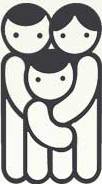 Министерство образования Калининградской областиЦЕНТР ДИАГНОСТИКИ И КОНСУЛЬТИРОВАНИЯДЕТЕЙ И ПОДРОСТКОВРассмотрено и принято                                                                                                                                 УтверждаюМедико-педагогическим советом                                                                                       «____» ___________ 20___г.Протокол № _____                                                                                                                                 Директор ОЦДиКот «___» ____________ 20____ г.                                                                             _________________ В.В. ВасильевПрограмма дополнительного профессионального образования«Ценностно-смысловые основания внеурочной деятельности в общеобразовательной организации»Тип программы –дополнительная профессиональная программаповышения квалификацииСрок реализации программы – 72 часа,Форма обучения: очно-заочная.2019Составители: Соколова М.Е. – старший методист Центра методического сопровождения системы духовно-нравственного воспитания, Беспятова Л.А. – методист Центра методического сопровождения системы духовно-нравственного воспитания.Краткое содержание программы:Программа дополнительного профессионального образования предназначена для повышения квалификации заместителей директоров общеобразовательных организаций по воспитательной работе.Содержание программы включает теоритические аспекты формирования ценностно-смысловой сферы личности, актуальные вопросы проектирования деятельностипо духовно-нравственному воспитанию учащихся в урочной и внеурочной деятельности на основе базовых национальных ценностей, обозначенных в Концепции духовно-нравственного развития и воспитания личности гражданина России ФГОС, практику применения современных педагогических технологий в духовно-нравственном воспитании школьников.1. Пояснительная записка.Актуальность.Государственные документы последних лет тесно связывают стратегические цели образования с решением проблем развития российского общества, включая преодоление духовного кризиса. Переосмысление задач воспитания как приоритета в образовании, формирование у учащихся духовности и высокой нравственности наряду с формированием гражданской ответственности, правового самосознания, российской идентичности, требуют от руководителя, занимающегося организацией внеурочной деятельности в общеобразовательной организации, компетентности в сфере ценностно-смысловых характеристик педагогического процесса. В связи с актуализацией духовно-нравственного воспитания в российском обществе появилась потребность в педагогических кадрах, способных решать соответствующие задачи в условиях существования различных систем ценностей (экзистенциальной, религиозной, гуманистической, этнической и др.), концепций духовно-нравственного воспитания школьников, противоречивости информационного пространства, вхождения России в контекст современной мировой культуры и т.п.1.2. Цель:подготовказаместителейдиректоров по воспитательной работе общеобразовательных организаций к реализациивнеурочной  деятельности в сфере духовно-нравственного воспитания на основе аксиологического подхода.1.3. Совершенствуемые компетенции и планируемые результаты программы1.4. Категория слушателей.Заместители директоров по воспитательной работе, педагоги-организаторыобщеобразовательных организаций.1.5. Методы обученияЛекции, мастер-классы, практические занятия, консультирование, самостоятельная работа.1.6. Сроки и трудоёмкость обученияСрок обучения – варьируется в зависимости от возможностей слушателей, обусловленных календарным планом региональных и муниципальных мероприятий, не менее 7 дней.Трудоёмкость – 72 часа.II.СОДЕРЖАНИЕ ПРОГРАММЫ2.1.Учебный план программы2.2.Календарный учебный графикКалендарный график формируется по мере набора группы с понедельника по пятницу в объеме 72 часа2.3. Основное содержание рабочей программы учебных предметовIII.СОДЕРЖАНИЕ САМОСТОЯТЕЛЬНОЙ/ДИСТАНЦИОННОЙ РАБОТЫНормативно-правовое поле духовно-нравственного воспитания в общеобразовательной организации.Цель:получить представление о нормативно-правовом поле, регулирующем деятельность общеобразовательной организации по духовно-нравственному воспитанию.Задачи:Выделить основные понятия, определяющие духовно-нравственное воспитание в общеобразовательной организации.Сформировать общие знания в юридической и профессиональной компетентности заместителя директора общеобразовательной организации по воспитательной работе или педагога - организатора реализующего организацию внеурочной деятельности по духовно-нравственному воспитанию.Определить основные задачи в деятельности заместителя директора общеобразовательной организации по воспитательной работе или педагога - организатора реализующего организацию внеурочной деятельности по духовно-нравственному воспитанию.Задания:Составьте перечень основных требований к организации деятельности по духовно-нравственному воспитанию в общеобразовательной организации.Составьте перечень основных требований корганизации деятельности по духовно-нравственному воспитанию в общеобразовательной организации.Сформулируйте определение понятия «воспитание» и миссию воспитательного процесса.Дайте определение понятиям «нравственность» и «духовность».Порядок выполнения работы:Найти интернет-источник дополнительной информации по теме.Сформулировать ответы на вопросы задания.Концептуальные основания духовно-нравственного воспитания в общеобразовательных организацияхЦели: получить представление об особенностях духовно-нравственного воспитания в современной общеобразовательной организации.Задачи:Дать определение понятию национальный воспитательный идеал.Определить роль  базовых национальных ценностей во внеурочной деятельности общеобразовательной школы.Дать определение понятия «воспитание».Задания:Рассмотреть понятие «ценность» как педагогическую категорию в системе научных знаний. Выявить значение ценности в содержании современного образования. Назвать процессуальные характеристики воспитания («Каким образом осуществляется процесс воспитания?»). Назвать содержательные характеристики воспитания («Что именно воспитываем в ребенке?»).Порядок выполнения работы:Найти интернет-источник дополнительной информации по теме.Сформулировать ответы на вопросы задания.Антропологические основания духовно-нравственного воспитания в современном образованииЦели: Сформировать профессиональные компетенции на основе использования в своей профессиональной деятельности достижений отечественного и зарубежного педагогического опыта, основанного на  антропологической/евангельской традиции и святоотеческом наследии.Задачи:Актуализировать христианские представления о духовности и нравственности.Определить роль  базовых национальных ценностей во внеурочной деятельности общеобразовательной школы.Задания:Определить сущность процесса духовно-нравственного развития и воспитания личности обучающихся в свете «Концепции духовно-нравственного развития и воспитания личности гражданина России». Проблема системности в процессе духовно-нравственного развития и воспитания личности обучающихся. Определить сущность понятий «духовность» и «религиозность» и провести сравнительный анализ данных понятий.Порядок выполнения работы:Найти интернет-источник дополнительной информации по теме.Сформулировать ответы на вопросы задания.Отечественные культурно-исторические традиции в воспитательном пространстве современной школыЦели:  Сформировать у слушателей интерес  к использованию во внеурочной деятельности отечественные духовно-нравственные и культурно-исторические традиции.Задачи: Определить педагогические технологии, создающие условия для формирования ценностно-смысловой сферы личности учащихся.Сформулировать отечественный опыт культурно-исторических традиций в воспитании.Задания:1. Дайте характеристику мировоззренческим основам русской культуры.  2. Дайте характеристику мировоззренческим основам русской педагогики.3. Дайте характеристику культурной идентичности педагога как профессиональной компетенции в области духовно-нравственного воспитания.4. Сформулируйте   ценности, являющиеся составляющими отечественной культурно-исторических традиций в воспитании.Порядок выполнения работы:Найти интернет-источник дополнительной информации по теме.Сформулировать ответы на вопросы задания.Культурная идентичность педагога как профессиональная компетенция в сфере духовно-нравственного воспитания.Цели:  Сформировать у слушателей осознание культурной идентичности педагога как профессиональной компетенции в области духовно-нравственного воспитания.Или Создание условий для осознания педагогами основополагающего значения своей культурной идентичности в формировании профессиональной компетентности  в сфере духовно-нравственного воспитания. Осмысление религиозной составляющей как ценностной основы культуры.Задачи: Актуализируйте проблему укоренённости  педагога в духовной и культурной традиции своего народа как важнейшей компетенции во внеурочной деятельности по духовно-нравственному воспитанию.Определите степень важности ценностных установок учителей, работающих в сфере духовно-нравственного воспитания.Назовите онтологические основаниях педагогической  деятельности, сформулированные в «Концепции духовно-нравственного развития и воспитания личности гражданина России». Задания:Дайте определение понятию «идентичность» Сформулируйте определение понятия «воспитание» и миссию воспитательного процесса. Проследите миссию воспитания в истории России, используя «Концепцию духовно-нравственного развития и воспитания личности гражданина России».Порядок выполнения работы:Найти интернет-источник дополнительной информации по теме.Сформулировать ответы на вопросы задания.Педагогические условия формирования культурной идентичности учащихсяЦели: Осознать процесс духовно-нравственного воспитания как психолого-педагогическую категорию.Задачи: Определить культурную идентичность учащегося как результат процесса образования и воспитания.  Определить особенности и закономерности духовно-нравственного становления личности в различные периоды жизни.Задания:1. Определить факторы влияющие на деградацию духовно-нравственной сферы подрастающего поколения.2. Определить факторы способствующие развитию духовно-нравственной сферы подрастающего поколения. 3. Определить роль ценностной ориентации участников образовательного процесса в духовно-нравственном становлении личности обучающихся.Порядок выполнения работы:Найти интернет-источник дополнительной информации по теме.Сформулировать ответы на вопросы задания.Планирование образовательной деятельности в ОО на основе духовно-нравственных и социокультурных ценностей.Цели: Формирование профессиональных компетенций педагогических работников общеобразовательных организаций в области планирования внеурочной деятельности по духовно-нравственному   воспитанию  в соответствии с требованиями Федерального государственного образовательного стандарта. Задачи: Эффективные формы работы во внеурочной деятельности по духовно-нравственному воспитанию в общеобразовательных организациях.Стратегическое планирование работы  во внеурочной деятельности по духовно-нравственному воспитанию в общеобразовательных организациях.Практике планирования и разработки конкретного события во внеурочной деятельности по духовно-нравственному воспитанию в общеобразовательных организациях.  Задания:1. Разработать и представить схему модели воспитательной работы школы во внеурочной деятельности, охватывающую все необходимые направления.2. Разработать и представить план события, посвященного памятной дате.Порядок выполнения работы:Найти интернет-источник дополнительной информации по теме.Сформулировать ответы на вопросы задания.Проектирование уклада жизни ОО на основе базовых ценностей Цели: Определение и осмысление педагогами нового концептуального подхода к духовно-нравственному развитию и воспитанию личности в современной школе на основе требований ФГОС и формирование профессиональной позиции в данном вопросе.Задачи: Сформировать представления об укладе как системе духовно-нравственного воспитания во внеурочной деятельности современной школы.Моделирование  и проектирование уклада жизни школы на основе базовых национальных ценностей.Задания:Что вы понимаете под ценностной основой уклада жизни школы?Перечислите ценности, на которых должен строиться уклад жизни школы.Сравните перечень предложенных ценностей с перечнем базовых национальных ценностей в Концепции духовно-нравственного развития и воспитания личности гражданина России.Порядок выполнения работы:Найти интернет-источник дополнительной информации по теме.Сформулировать ответы на вопросы задания.Практика формирования и развития системы духовно-нравственного воспитания в общеобразовательных организацияхЦели:  Практика формирования и развития системы духовно-нравственного воспитания в общеобразовательных организациях в Калининградской области.Задачи: Познакомиться с практикой формирования и развития системы духовно-нравственного воспитания в общеобразовательных организациях в Калининградской области.Задания:Рассмотрите опыт общеобразовательных организаций Калининградской области, построившие уклад в своей школе.Проанализируйте наработки во внеурочной деятельности вашей школы.Что на ваш взгляд необходимо для создания уклада жизни в вашей школе.Порядок выполнения работы:Найти интернет-источник дополнительной информации по теме.Сформулировать ответы на вопросы задания.IV.ОРГАНИЗАЦИОННО-ПЕДАГОГИЧЕСКИЕ УСЛОВИЯ РЕАЛИЗАЦИИ ПРОГРАММЫ3.1. Квалификация педагогических кадров, обеспечивающих реализацию образовательного процессаРеализацию программы дополнительного профессионального образования обеспечивают специалисты, имеющие специальное профессиональное образование по направлению подготовки и опыт работы, соответствующий преподаваемому предмету.3.2.Материально-технические условияАудитория с подвижными стульями, мультимедийная установка, доска-флипчарт, магниты, бумага для флипчарта, маркеры.3.3 Учебно-методические условияЛитература нормативно-правовая1. Концепция духовно-нравственного развития и воспитания личности гражданина России./ А. Я. Данилюк, А. М. Кондаков, В. А. Тишков. Рос. акад. образования. ― М.: Просвещение, 2009.2. Стратегия государственной национальной политики Российской Федерации на период до 2025 года (утв. Указом Президента РФ от 19 декабря 2012 г. N 1666). С изменениями и дополнениями от: 6 декабря 2018 г.Основная литература1.Абрамов С. Духовно-нравственное воспитание в системе дополнительного образования в условиях малого города [Текст]/С.И.Абрамов   // Педагогика.  2009.  №8.С.27-37.2.  Архимандрит Георгий (Шестун), Протоиерей Сергий Коротких, Слободчиков В.И., Захарченко М.В., Комаровская Е.П., Шестакова С.М. Православное образование: проблемы, тенденции, перспективы. – М.: издательство Российского государственного социального университета, 2012. (Читальный зал Отдела образования и катехизации Калининградской Епархии Русской Православной Церкви (Московский Патриархат).3.Ачасова, Л.Ю. Воспитательная работа в общеобразовательной школе как возрождение культуры личности и толерантности/Л.Ю. Ачасова// Педагогическое образование и наука, 2010. № 10. С. 35-39.4. Безбородкина Е.С. Духовно-нравственное развитие и воспитание как процесс самостроительства личности в культуре. /Теория и практика духовно-нравственного развития и воспитания школьников: монография /М.В. Захарченко и др., под общ ред.М.В. Захарченко// - СПб.:СПб АППО, 2014.5. ДанилюкА. Я., КондаковА. М., ТишковВ.А. Концепция духовно-нравственного развития и воспитания личности гражданина России. // - М.: Просвещение, 2009.6. Ничипоров Б., протоиерей. Принципы христианской педагогики и нравственное воспитание русских детей./Живая вода: научный альманах//- Калуга: Калужский государственный институт модернизации образования, 2012.7. Слободчиков В.И. Антропологический императив современного отечественного образования. /Живая вода: научный альманах//- Калуга: Калужский государственный институт модернизации образования, 2012.8. Шувалов А.В. Со-О́бразность и со-Бытийность./Живая вода: научный альманах//- Калуга: Калужский государственный институт модернизации образования, 2012.Дополнительная литература1.Захарченко М.В., Думчева А.Г. Проблема оценки условий и результатов духовно-нравственного развития и воспитания в школе // Вестник Православного Свято-Тихоновского гуманитарного университета, № 3 (22) 2011 год, с.77-81.2. Захарченко, М.В. Основа антропосообразного образования – живая православная традиция /М.В. Захарченко //Избранные лекции в магистратуре по проблемам духовно-нравственного воспитания. Научно-методическое пособие /Под ред. А.Г. Козловой, Л.А. Немчиковой, А.С. Роботовой. Вып.1. - СПб.: Лингвистический центр «Тайкун», 2017. - С.97. 3. Захарченко, М.В. Семья – лаборатория человеческих судеб / М.В. Захарченко //Актуальные проблемы гуманитарных, социальных и экономических наук: Межвузовский сборник научных работ. Вып. 15.ТомII . - М., 2014. - С.288-299.4. Илларион (Алфеев). Во что верят православные христиане. Катехизические беседы. Клин: Фонд «Христианская жизнь», 2004. Издание второе – М.: Эксмо, 2009.5. Колесникова, И. А. Колесникова, И. А. Педагогическое проектирование: учеб. пособие для вузов/ И. А. Колесникова, М. П. Горчакова-Сибирская ; под ред.: В. А. Сластенина, И. А. Колесниковой. - 3-е изд., стер.. - М.: Академия, 2008.6. Кураев А.В. Если Бог есть любовь… М.: Изд-во Православ. Свято-Тихоновского богословского ин-та: Рус. зерцало, 1997.7.Склярова Т.В. Личностное самоопределение //Т.В. Склярова. Возрастная психология (от рождения до старости). М., Изд-во ПСТГУ, 2017. С.150-152.8.  Слободчиков, В.И.  Антропологическая перспектива отечественного образования. – Екатеринбург: 2010.Интернет-ресурсы1.Единое окно доступа к образовательным ресурсам [Электронный ресурс]. – Режим доступа: http://window.edu.ru2.Интернет-издание «Просвещение» [Электронный ресурс]. – Режимдоступа:  http://prosvpress.ru3. Официальный сайт Русской Православной Церкви [Электронный ресурс]. – Режим доступа: http://www.patriarchia.ru4. Патриарший центр духовно–нравственного развития детей и молодежи [Электронный ресурс]. – Режим доступа: http://www.cdrm.ru5.   Стратегия развития воспитания в Российской Федерации на период до 2025г. [Электронный ресурс]. – Режим доступа:https://rg.ru/2015/06/08/vospitanie-dok.html4.	Федеральный Закон «Об образовании в Российской Федерации» [Электронный ресурс]. – Режим доступа: http://www.consultant.ru/document/cons_doc_LAW_140174IV.ОЦЕНКА КАЧЕСТВА ОСВОЕНИЯ ПРОГРАММЫ4.1.Формы аттестации, предусмотренные программойПрограмма предусматривает текущую и итоговую аттестацию. Текущая аттестация осуществляется ведущим преподавателем и проводится в форме дискуссии. Итоговая аттестация проходит в форме эссе. Объектом оценивания выступает выполнение задания, предусмотренного программой.4.2 Оценочные материалы4.2.1 Примерные вопросы текущей аттестации по модулям курсаМодуль 1. Государственная политика и нормативно-правовая база в сфере духовно-нравственного развития и воспитанияНазовите нормативно-правовые документы регулирующие духовно-нравственного воспитания в общеобразовательной организации. Сформулируйте понятия  «духовно-нравственное воспитание», национальный воспитательный идеал. Назовите базовые национальные ценности.Модуль 2.  Методологические основания духовно-нравственного воспитания в общеобразовательной организацииСформулируйте христианские представления о духовности и нравственности. Назовите основные положения христианской антропологии. Какова роль антропологических оснований в процессе духовно-нравственного воспитания в общеобразовательной организации.Модуль 3.  Организационно-педагогические условия формирования ценностно-смысловой сферы учащихся  Культурная идентичность педагога это... Роль педагога в сфере духовно-нравственного воспитания учащихся?Роль преемственность национального воспитательного идеала в истории России.Модуль 4.  Проектирование внеурочной деятельности по духовно-нравственному воспитанию на основе антропологического и аксиологического подхода  Дайте понятие уклада жизни школы и его ценностного наполнения.Определите составляющих уклада жизни школы, его ценностного наполнения.Разработайте модель уклада жизни образовательной организации.4.2.2 Итоговая аттестацияНаписание эссе по теме "Воспитание в современной школе".УЧЕБНЫЙ ПЛАНпрограммы профессиональной переподготовки«…»ИТОГОВАЯ АТТЕСТАЦИЯИтоговая аттестация проводится в форме эссе  по теме  "Воспитание в современной школе".Требования к написанию эссеЭссе – это авторское произведение (связный текст), отражающий позицию автора по какому-либо актуальному вопросу (проблеме). Цель эссе – высказать свою точку зрения и сформировать непротиворечивую систему аргументов, обосновывающих предпочтительность позиции, выбранной автором данного текста.Эссе включает в себя следующие элементы:Введение. В нем формулируется тема, обосновывается ее актуальность, раскрывается расхождение мнений, обосновывается структура рассмотрения темы, осуществляете переход к основному суждению.Основная часть. Включает в себя:формулировку суждений и аргументов, которые выдвигает автор, обычно, 2-3 аргумента;доказательства, факты и примеры в поддержку авторской позиции;анализ контраргументов и противоположных суждений, при этом необходимо показать их слабые стороны.Заключение. Повторяется основное суждение, резюмируются аргументы в защиту основного суждения, дается общее заключение о полезности данного утверждения.Оформление материалов эссеОбъем эссе– до 3- 5 страниц машинописного текста в редакторе Word. Шрифт: TimesNewRoman, кегль – 12, интервал – одинарный. Все поля по 20 мм. Вверху слева указывается фамилия, имя, отчество автора эссе. Далее через один интервал – название эссе жирным шрифтом. Критерии оценки материалов эссеПри оценивании материалов необходимо учитывать следующие элементы:Представление собственной точки зрения (позиции, отношения) при раскрытии проблемы.Раскрытие проблемы на теоретическом и практическом уровнях.Аргументация своей позиции с опорой на факты.Примерная тематика эссе"Воспитание в современной школе". №Совершенствуемые компетенцииПланируемые результатыПланируемые результатыПланируемые результаты№Совершенствуемые компетенцииУровень трудовой функцииУровень трудовой функцииУровень трудовой функции№Совершенствуемые компетенциизнаниеумениевладение1.2.3.4.5.способен проектировать и организовывать внеурочную деятельность в сфере духовно-нравственного развития и воспитания на основе аксиологического подхода.нормативно-правовые акты, регламентирующие сферу духовно-нравственного воспитания в общеобразовательной организации; содержание основ педагогики и психологии в сфере духовно-нравственного развития и воспитания обучающихся;принципы формирования ценностно-смысловой сферы личности учащихся;антропологические основания духовно-нравственного воспитания; особенности современных педагогических технологий в сфере духовно-нравственного воспитания.проектироватьпедагогическую деятельность в сфере духовно-нравственного воспитания, в соответствии с нормативно-правовой базой, опираясь на психолого-педагогические основания духовно-нравственного развития и воспитания;использовать эффективные педагогические технологии, позволяющие развивать ценностно-смысловую сферу личности ребенка.способами организации внеурочной деятельности школы в сфере духовно-нравственного воспитания;педагогическими технологиями, создающими условия для развития и формирования ценностно-смысловой сферы школьников;навыками конструктивного сотрудничества с педагогами и специалистами коллектива в решении задач духовно-нравственного воспитания обучающихся;навыками эффективного взаимодействия с родительской общественностью.№ п/пНаименование разделов (модулей) и темВсего часовВ том числеВ том числеВ том числеВ том числеВ том числеФорма контроля№ п/пНаименование разделов (модулей) и темВсего часовлекциимастер-класспрактические занятияконсультациисамостоятельная работаФорма контроля1Модуль 1: Государственная политика и нормативно-правовая база в сфере духовно-нравственного развития и воспитания113-2-6Текущая аттестация1.1Нормативно-правовое поле духовно-нравственного воспитания в общеобразовательной организации41-1-2Текущая аттестация1.2Концептуальные основания духовно-нравственного воспитания в общеобразовательных организациях72-1-4Текущая аттестация2Модуль 2:Методологические основания духовно-нравственного воспитания в общеобразовательной организации269-1-16Текущая аттестация2.1Антропологические основания духовно-нравственного воспитания в современном образовании168---8Текущая аттестация2.2Отечественные культурно-исторические традиции в воспитательном пространстве современной школы9--1-8Текущая аттестация2.3Антропологический и аксиологический подход в духовно-нравственном воспитании учащихся во внеурочной деятельности.11----Текущая аттестация3Модуль 3:Организационно-педагогические условия формирования ценностно-смысловой сферы учащихся113-2-63.1Культурная идентичность педагога как профессиональная компетенция в сфере духовно-нравственного воспитания.72-1-43.2Педагогические условия формирования культурной идентичности учащихся41-1-24Модуль 4:Проектирование внеурочной деятельности по духовно-нравственному воспитанию на основе антропологического и аксиологического подхода21343384.1Планирование образовательной деятельности в ОО на основе духовно-нравственных и социокультурных ценностей.3--1-24.2Проектирование уклада жизни ОО на основе базовых ценностей3-1--24.3Театральная деятельность, как средство духовно-нравственного воспитания312---4.4Практика формирования и развития системы духовно-нравственного воспитания в общеобразовательных организациях10212144.5Проектирование событий во внеурочной деятельности на основании антропологического и аксиологического подхода.2---2-5Итоговая аттестация3Зачетная работа: эссеЗачетная работа: эссеЗачетная работа: эссеЗачетная работа: эссеЗачетная работа: эссезачетИТОГО721848336№ п/пНаименование разделов (модулей) и темВиды учебных занятий, учебных работКраткое содержание1.Модуль 1: Государственная политика и нормативно-правовая база в сфере духовно-нравственного развития и воспитанияИнтерактивные лекции, практические занятия,самостоятельная работа1.1.Нормативно-правовое поле духовно-нравственного воспитания в общеобразовательной организацииИнтерактивная лекция, практическое занятие,самостоятельная работаНормативно-правовая база государственной политики Российской Федерации в сфере духовно-нравственного воспитания.Нормативно-правовое поле духовно-нравственного развития и воспитания в общеобразовательной организации.1.2.Концептуальные основания духовно-нравственного воспитания в общеобразовательных организацияхИнтерактивная лекция, практическое занятие,самостоятельная работаПонятие о духовно-нравственном воспитании, национальный воспитательный идеал. Базовые национальные ценности. 2.Модуль 2: Методологические основания духовно-нравственного воспитания в общеобразовательной организацииИнтерактивные лекции, практические занятия,самостоятельная работа2.1.Антропологические основания духовно-нравственного воспитания в современном образованииИнтерактивная лекция, самостоятельная работаХристианские представления о духовности и нравственности. Основные положения христианской антропологии. Антропологические основания в процессе духовно-нравственного воспитания в общеобразовательной организации.2.2.Отечественные культурно-исторические традиции в воспитательном пространстве современной школыПрактическое занятие,самостоятельная работаПреемственность национальноговоспитательного идеала в истории России. Духовно-нравственное воспитание как задача Федерального государственного образовательного стандарта. Проблема интерпретации понятия «духовно-нравственное воспитание»2.3.Антропологический и аксиологический подход в духовно-нравственном воспитании учащихся во внеурочной деятельности.Интерактивная лекцияАнтропологические и аксиологические основания духовно- нравственного воспитания в контексте христианской педагогики. Основные педагогические принципы с точки зрения христианской антропологи. Аксиологические аспекты ФГОС. Антропологический и аксиологический подходы в организации внеурочной деятельности общеобразовательной организации. Основные принципы педагогики в контексте христианской аксиологии.Понятия«социокультурное пространство», «социокультурный опыт», «социокультурная категория». Основы социокультурного подхода в духовно-нравственном воспитании3.Модуль 3:Организационно-педагогические условия формирования ценностно-смысловой сферы учащихсяИнтерактивные лекции, практические занятия,самостоятельная работа3.1.Культурная идентичность педагога как профессиональная компетенция в сфере духовно-нравственного воспитания.Интерактивная лекция, практическое занятие,самостоятельная работаФормула национального воспитательного идеала определена в Концепции духовно-нравственного развития и воспитания личности гражданина России - «…высоконравственный, творческий, компетентный гражданин России, принимающий судьбу Отечества как свою личную, осознающий ответственность за настоящее и будущее своей страны, укоренённый в духовных и культурных традициях многонационального народа Российской Федерации» Понятие «культурная идентичность».3.2.Педагогические условия формирования культурной идентичности учащихсяИнтерактивная лекция, практическое занятие,самостоятельная работаПедагогические условия формирования ценностно-смысловой сферы личности учащихся. Формирование базовых национальных ценностей через внеурочную деятельность4.Модуль 4:Проектирование внеурочной деятельности по духовно-нравственному воспитанию на основе антропологического и аксиологического подходаИнтерактивные лекции, мастер-классы,практические занятия,консультирование,самостоятельная работа4.1.Планирование образовательной деятельности в ОО на основе духовно-нравственных и социокультурных ценностей.Практическое занятие,самостоятельная работа4.2.Проектирование уклада жизни ОО на основе базовых ценностейМастер-класс,самостоятельная работаПонятие уклада жизни школы и его ценностного наполнения.4.3.Театральная деятельность, как средство духовно-нравственного воспитанияИнтерактивная лекция,мастер-классЗначение социокультурного пространства для формирования этнокультурной идентичности. Формирование системы духовно-нравственных ценностей в подростковом и юношеском возрасте через театральную деятельность. 4.4.Практика формирования и развития системы духовно-нравственного воспитания в общеобразовательных организацияхИнтерактивная лекция, мастер-класс,практическое занятие,консультация,самостоятельная работаОпределение составляющих уклада жизни школы, его ценностного наполнения; разработка учебной модели уклада жизни образовательной организации4.5.Проектирование событий во внеурочной деятельности на основании антропологического и аксиологического подходаКонсультацияОценка качества обученияТребования к оценкезачетОценка «зачет» выставляется слушателю, посещавшему занятия, разработавшему и защитившему педагогический проектнезачетОценка «незачет» выставляется слушателю, пропускавшему занятия и не выполнившему программу курса в полном объеме.№п/пНаименование модулей, разделов, темОбъем работы слушателя, ч.Объем работы слушателя, ч.Объем работы слушателя, ч.Объем работы слушателя, ч.Формы  контроля№п/пНаименование модулей, разделов, темВсегоАудиторная работаАудиторная работаСамостоя-тельная работаФормы  контроля№п/пНаименование модулей, разделов, темВсегоЛКПЗ/ЛЗСамостоя-тельная работаФормы  контроля1Раздел (модуль)  1Государственная политика и нормативно-правовая база в сфере духовно-нравственного развития и воспитания1.1Концептуальные основания духовно-нравственного воспитания вобщеобразовательных организациях1.2Нормативно-правовое поле духовно-нравственного воспитания вобщеобразовательной организации2Раздел (модуль)  2……ИтогоПрактикаИтоговая аттестацияВсего18Основные критерии и уровни оценкиБаллыПредставлена собственная точка зрения (позиция, отношение) при раскрытии проблемы.Проблема раскрыта на теоретическом и практическом уровнях, в связях и обоснованиях, с корректным использованием научных терминов и понятий в контексте ответа.Дана аргументация своего мнения с опорой на факты и личный социальный опыт5Представлена собственная точка зрения (позиция, отношение) при раскрытии проблемы.Проблема раскрыта с корректным использованием научных терминов и понятий в контексте ответа, но теоретические связи и обоснования не присутствуют или явно не прослеживаются.Дана аргументация своего мнения4Представлена собственная точка зрения (позиция, отношение) при раскрытии проблемы.Проблема относительно раскрыта при формальном использовании научных терминов.Дана слабая аргументация3Представлена только собственная позиция при раскрытии проблемы.Проблема не обозначена.Аргументация отсутствует2МАКСИМАЛЬНЫЙ БАЛЛ ЗА МАТЕРИАЛЫ ЭССЕ5